Publicado en Pamplona el 27/08/2021 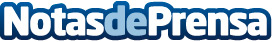 Cuáles son las mejores sudaderas según Sudaderasweb.comEn la actualidad la mayoría de personas han contado alguna vez con una sudaderaDatos de contacto:SudaderasWeb658894213Nota de prensa publicada en: https://www.notasdeprensa.es/cuales-son-las-mejores-sudaderas-segun Categorias: Moda Sociedad Navarra Consumo http://www.notasdeprensa.es